A look at 100 boys that join Scouting	12	will receive their first time religious contact	5	will earn their religious emblem	2	will enter the clergy	18	will develop hobbies that will last a lifetime	8	will enter a career based on Merit Badges work	17	will become Scout volunteers	1	will use Scouting skills to save the life of another person	1	will use Scouting skills to save his own life2 will attain the rank of EAGLEWere you aware that Boy Scout Alumni include:63% of Air Force Academy graduates68% of West Point graduates70% of Annapolis graduates72% of Rhodes Scholars85% of FBI agents65% of college graduates65% of US Congress85% of airline pilots85% of student council presidents89% of senior class presidents80% of junior class presidents71% of football captains65% of basketball captains88% of school newspaper editors77% of editors of school annuals75% of business managers of school publicationsOf the 294 pilots and scientists selected as astronauts since 1959, more than 180 were Scouts or have been active in Scouting:  37 Eagle Scouts, (including Neil Armstrong-first man on the moon), 25 Life Scouts, 13 Star Scouts, 27 First Class Scouts, 16 Second Class Scouts, 13 Tenderfoot Scouts, three Explorers, 29 Cub Scouts, 16 Webelos Scouts, and eight with unknown ranks.Of the 12 men to physically walk on the moon’s surface, 11 were involved in Scouting.Sources: www.scouting.org and www.usscouts.org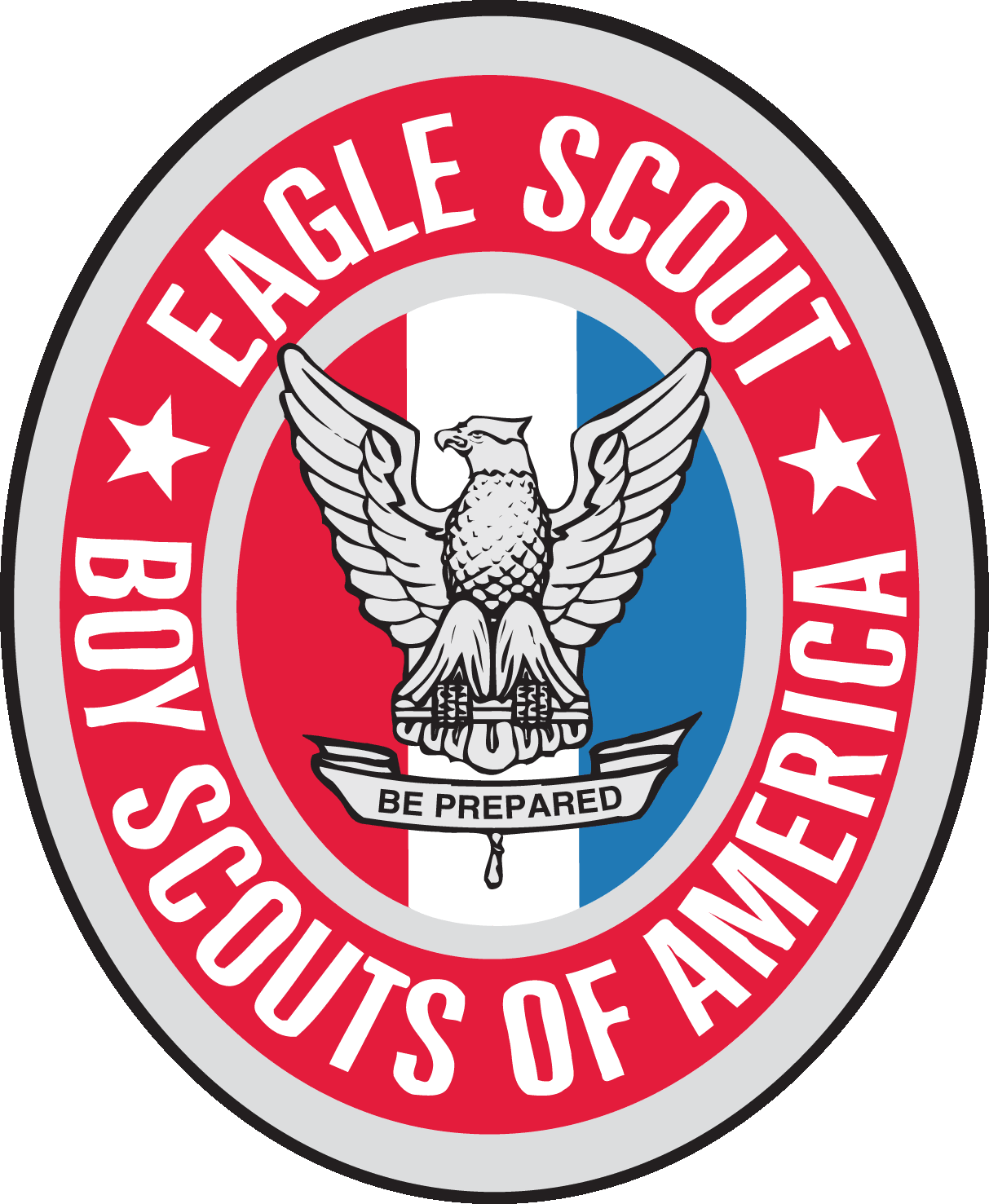 BOY SCOUT TROOP 8
CHEVY CHASE, MDWELCOMES FRIENDS TO THE
EAGLE COURT OF HONORForPeter Hutt-Sierra
Kai Jepson
William Richardson11:00 am – 1:00 pm 
May 31, 2015Woman’s Club of Chevy Chase (WCCC)Peter Hutt-Sierra’s, Kai Jepson’s,
& Will Richardson’s 
Eagle Court of HonorWelcome	Ian Shonat	Senior Patrol Leader	Reid Flumbaum	Assistant Senior Patrol LeaderPresentation of Colors	Troop 8 Scouts Invocation	Anne Marie Reidy-Borenstein	Troop 8 ChaplainIntroduction of	Robin M. RichardsonSpecial Guests	Committee Chair, Troop 8Call to Order	Kent Sneed	District Director	Potomac District	National Capital Area CouncilSpirit of Scouting	Jake Mullin	Eagle ScoutTrail to Eagle	Mark Olinger	Eagle ScoutEagle Scout	Byron LordService Projects	Eagle Advisor	Potomac District	National Capital Area CouncilTrail to Eagle & Remarks	Andy Mullin	Scoutmaster Emeritus, Troop 8Give Me A ScoutGive me a Scout that will be strong enough toKnow when he is weak and brave enough to Face himself when he is afraid……who is proud and undaunted in honest defeat…but humble and gentle in victory.Give me a Scout whose heart is clear and whoseGoals are high……who will learn to master himself before…He tries to master others…who has learned to laugh but has forgotten…How to weep…a Scout who will look to the future yet never…Forget the past…who has enough sense of humor that he may…Always be serious.Give me a Scout with humility to learn that to know himself Is the foundation stone of all knowledge…who has not followed the paths of ease and comfort   But has solidly face the trials of challenge…who has learned to stand up to the teeth of the   Storm and has learned to accept passion for those   Who fail…who has knelt to give sympathy to those who cannot    Help themselves.Give me a Scout who so stands before his fellow men that hisScoutmaster dares to whisper, “I have not lived in vain.”And when you find this Scout…	He bears the mark of an Eagle.This poem is a variation of “A Father’s Prayer,” written by General Douglas MacArthur “during the early days of the desperate campaign in the Far East in World War II.”Eagle Scout Mom's PoemA fond mother watches her boy where he standsApart from his comrades tonight,As they place on his camp-battered tunic a badge,An Eagle, the emblem of right.It seems just a few short months have passedSince he joined with the youngster next door.How proud he was then of his tenderfoot pinAs he told her the message it bore.But the years have gone as he struggled alongTo Iearn what the Scout Law's about;He practiced them daily, the Oath and LawUntil now he's an Eagle Scout.You may smile in your worldly old wisdom at thisAnd say "Why it's only a pin"But I tell you no honors he'll gain as a manwill mean just as much to him.The red, white and blue of the ribbon you seeAre the symbols of honor and truth.He has learned how to value these fine attributesIn the glorious days of youth.And the outflinging wings of the Eagle that restsOn the breast of this knight of todayAre the things that will lift him above petty deedsAnd guide him along the right way.Yes, it's only a pin, just a Eagle Scout badge,But the heart that's beneath it beats trueAnd will throb to the last for the things which are good.A lesson for me - and for you.Author UnknownObligations of 	Mike SilvermanEagle Scouts	Kalman Salata	Assistant Scoutmasters, Troop 8Eagle Scout Promise 	Jerry Taylor	Scoutmaster, Troop 8Eagle Rank Presentation	Jerry Taylor	Scoutmaster, Troop 8Eagle Statues Presentation	Diane Dandois	Cliff Balkam	Westlake FoundationParents’ Remarks	Peter Hutt	Robin M. Richardson	Susan BuchananEagle Scouts’ Reflections	Peter Hutt-Sierra	Kai Jepson	Will Richardson	Eagle Scouts, Troop 8Closing Ceremony	Ian Shonat	Senior Patrol Leader	Reid Flumbaum	Assistant Senior Patrol LeaderRetire the Colors	Troop 8 Color GuardPlease join us for the reception immediately
following the ceremony.Troop 8 Eagle Honor Roll03/20/2015  	Richardson, William J11/14/2014	Jepson, Kai E10/17/2014	Hutt-Sierra, Peter B06/21/2013	Borenstein, Edward G06/21/2013	Matus, Andrew J06/21/2013	FitzPatrick, James B06/21/2013	Salsbury, Daniel S04/19/2013	Radack, Matthew 03/15/2013	Stablow, Alec M03/15/2013	Aguado, Carlos A02/15/2013	Silverman, Eric02/15/2013	Canavan, John T01/11/2013	Hodge, Nathaniel S 12/14/2012	Mullin, Jacob A09/21/2012	Suarez, Nicholas R06/15/2012	Olinger, Mark N04/20/2012	Salsbury, James C01/21/2012	Lippincott, Jesse C01/06/2012	Thompson, John M10/15/2010 	Webb, Harold T10/15/2010	Spencer, Anton R07/16/2010	Webb, Thomas W02/19/2010	Barr, Samuel L12/11/2009	Frew Jr, Joseph E11/13/2009 	Lippincott, Stephen W01/16/2009	Mertens, Christopher01/07/2009	Waldman, Marc S 12/12/2008	Radack, Michael L09/19/2008	Connaughton, Spencer 06/20/2008	Wyatt, Paul A02/15/2008	Short, Kyle H08/17/2007 	Sheridan Jr, Philip H11/17/2006	Mertens, Andrew E10/20/2006	Martin, Ryan C10/21/2005	Malouf, Bill01/21/2004	Salata, Andrew09/17/2004	Hamm, Ryan01/23/2004	Sorenson, Zack09/20/2002	Balkam, Andrew C07/19/2002	Goltz, Daniel B02/01/2002	Dandois, Justin R07/13/2001	Taylor, Jeff	05/28/1999	Luciani, Robert11/20/1998	Dandois, Jonathan05/26/1998	Winn, Matthew12/31/1997	Winn, Daniel H 12/31/1993	Corbin, James E 12/31/1990	Sward, Douglas 12/31/1990 	Hudson, Thomas C 12/31/1988	Von Unwerth, Matthew 12/31/1982	Barse, James H 12/31/1982	Korn, Phillip G12/31/1982 	Johnson, Mark C12/31/1982	Wood, William A12/31/1980	Newberry, Tucker12/31/1978	Newberry, Daniel S12/31/1976	Saylor, Warren A12/31/1976	Hanson, Timothy12/31/1974	Reamer, Steven H12/31/1973	Mein, Eric A12/31/1973	Maxa, Richard J12/31/1971	Kehr Jr, Richard H12/31/1971	Fisher, Charles Martin12/31/1970	Hanson, John C12/31/1970	Beard, Jonathan D12/31/1969	Burtner, David M12/31/1964	Shankman, Gregory12/31/1963	Peterson, E Kent12/31/1960	MacArthur, C Bruce12/31/1954	Prothro, John W12/31/1954	Ator, Robert A12/31/1952	Smith, John M12/31/1952	Hixson, Michael J12/31/1951	Warfield, Robert A 12/31/1951	Hixson, C Allan12/31/1947	Walton, William U12/31/1941	Appel, James D12/31/1940	Sissel, John P12/31/1940	Clark, William D12/31/1939	Wanamaker  Jr, William12/31/1939	Page, John H12/31/1939	Hardigg, James S02/31/1936	White, E Brook12/31/1936	Smith, Alan B12/31/1935	Burnet, Thorton W12/31/1935	Wright, Kenneth A12/31/1935	Nye, Edwin D12/31/1935	Wright, W Finley12/31/1932	Smith II, Dan L12/31/1931	Davis, John F12/31/1929	Heacock, H Ray12/31/1928	Robinson, E Allen12/31/1928	Claudy, William D12/31/1927	Stone, Benjamin12/31/1925	Harris, Donald L12/31/1921	Moody, George P